Муниципальное общеобразовательное учреждение «Средняя общеобразовательная  школа № 10 с. Солдато-Александровского» Открытый урокпо предмету «Технология»Тема:«Блюда из сырых и варёных овоще»Салат «Винегрет»Учитель технологииМедведева Татьяна Александровна	2016-2017уч.годТема: Обобщающий урок по теме «Кулинария»Класс: 5, кабинет №5Цели урока:1.Образовательные.1.1.Способствовать формированию и развитию умений и навыков по разделу «Кулинария» и использование их в повседневной жизни.1.2. Способствовать формированию и развитию умений и навыков работы со схемами приготовления салатов.1.3. Способствовать запоминанию основной терминологии технологических процессов.1.4. Способствовать осознанию основного технологического материала.2. Развивающие.2.1.Способствовать развитию речи учащихся: обогащение и усложнение словарного запаса, ее выразительности.2.2. Способствовать овладению основными способами мыслительной деятельности учащихся: учить выделять главное, обобщать и систематизировать полученные знания, ставить и разрешать проблемы.2.3. Способствовать формированию и развитию познавательного интереса учащихся к предмету.2.4. Способствовать формированию и развитию самостоятельности учащихся.3.Воспитательные.3.1. Способствовать формированию и развитию трудовых, экологических, экономических и других качеств личности.4.Профориентационные.4.1. Способствовать формированию знаний о профессиях.Тип урока: комбинированный. Форма урока: урок- образОборудование:- экран, магнитофон, компьютер, проектор, слайды.- дидактическое обеспечение: учебник, рабочая тетрадь, методическое пособие, выставка книг о кулинарии;- учебно-технологическая документация: раздаточный материал (схемы приготовлений блюд);- викторина «За обеденным столом» (домашнее задание раздается ученикам в конце урока).Ход урокаI. Организационный момент:* проверка явки учащихся;* заполнение учителем классного журнала;* проверка готовности учащихся к уроку;* настрой учащихся на работу.1. Вступительное слово учителя:Стихотворение ОВОЩИХозяйка однажды с базара пришла,Хозяйка с базара домой принеслаКартошку,Капусту,Морковку,Горох,Петрушку и свеклу.Ох!..Вот овощи спор завели на столе –Кто лучше, вкусней и нужней на земле:Картошка?Капуста?Морковка?Горох?Петрушка иль свекла?Ох!.Хозяйка тем временем ножик взялаИ ножиком этим крошить начала:Картошку,Капусту,Морковку,Горох,Петрушку и свеклу.Ох!..Накрытые крышкою, в душном горшкеКипели, кипели в крутом кипятке:Картошка,Капуста,Морковка,Горох,Петрушка и свекла.Ох!..И суп овощной оказался не плох - О чём  пойдет речь сегодня на уроке. Давайте вспомним терминологии технологических процессов и основной технологический материал. И пусть у нас нет возможности провести этот урок в столовой, мы попробуем представить себя хозяйками экономными, знающими и трудолюбивыми и поработать в нашем уютном кабинете.Но прежде чем приступить к работе на кухне, мы должны вспомнить санитарно-гигиенические требования к лицам, приготавливающим пищу.Ответ учащихся- Сегодня урок посвящён овощам.- Готовить пищу надо в специальной одежде.- Приступая к приготовлению пищи, нужно тщательно вымыть руки с мылом, убрать волосы под косынку или шапочку.- Ногти должны быть коротко острижены.- Если на пальцах есть царапины, то эти места нужно перевязать бинтом и надеть резиновый напальчник.2. Формирование новых знаний Слово учителя: Повар - это человек, который занимается приготовлением пищи в заведениях общественного питания.Но эти слова не могут в полной мере охарактеризовать поварскую профессию. Потому что повара, иногда, называют настоящим волшебником, который может из самых обыкновенных продуктов приготовить блюдо, имя которому - шедевр вкуса.Ведь повар, это не только человек, который приготовит блюдо технологически правильно и в строгом соответствии с рецептом, а тот, кто любит свою работу, получает от неё искреннее удовольствие и рад, когда результаты его труда восхищают клиентов.Винегрет — от французского «винегр», что означает «уксус». В буквальном переводе слово «винегрет» означает «уксусный салат». В России первоначально так называли окрошку без кваса, но с добавлением уксуса. Впоследствии этим словом начали обозначать холодное кушанье из мелко нарезанных овощей, мяса или рыбы с острым соусом, иными словами - нечто вроде салата, обязательно со свеклой (вареной). Любопытно, что это обрусевшее слово при обратном переводе на французский язык означает уже «русский салат».Поскольку в винегретах не существует абсолютно точной пропорции продуктов, то составление их всегда немножко искусство. Основное – не сделать винегрет ни слишком острым, ни безвкусно пресным, а найти «золотую середину».Отваривать овощи для винегрета надо всегда в кожуре, чтобы они были вкуснее, не вываривались; еще лучше - использовать не отварные, а запеченные овощи. Для сохранения всеми ингредиентами собственного цвета свёкла режется первой и заливается маслом.Заправку надо приготавливать отдельно, пробовать ее на вкус и лишь затем подливать в овощную массу, следя, чтобы вся заправка впиталась в овощи без остатка, а не плавала на дне тарелки. Смешивать винегреты надо всегда в удобных, просторных, глубоких эмалированных или фарфоровых блюдах или мисках, но не в металлических кастрюлях.Держать винегреты после приготовления, даже в холодильнике, не следует: они быстро теряют вкус. Их надо использовать сразу же после приготовления. Винегрет, заправленный маслом и смешанный с солёными огурцами, - быстрое портящееся блюдо.В русский классический винегрет входят: свекла, морковь, картофель -отваренные и охлажденные, соленые огурцы и квашеная капуста, лук репчатый и (или) зеленый, - все примерно в равных объемах. В этот овощной винегрет входит также заправка - смесь слабого, трехпроцентного уксуса, растительного масла, соли и черного перца. Классический русский винегрет обязательно включает рубленое крутое яйцо. Салат сытный и полезный: в нем присутствуют весь набор питательных веществ.ВинегретТехнологическая карта3. Контроль формирования знанийС целью актуализации знаний проводится  беседа с учениками, в ходе которой задаются следующие вопросы:Для чего нужны овощи в питании человека?Какие правила необходимо соблюдать при кулинарной обработке овощей для сохранения в них витаминов.Перечислите последовательность первичной обработки овощей.Перечислите способы нарезки овощей.Какие виды тепловой обработки вы знаете?4. Практическая работа.Задание: «Салат «Винегрет»». Вы сейчас приступите к работе: - что вам необходимо вспомнить?Ответы учащихся:- технику безопасности;- технологическую карту приготовления салата «Винегрет».5. Заключение.Сейчас проведем самооценку своей работы.На каждом столе есть листочек «самооценка» впишите в него свою фамилию и поставьте оценку. (Девочки оценивают результат своего труда).Слово учителя: Ребята, внимание, предлагаю вам задание на дом « Кроссворд»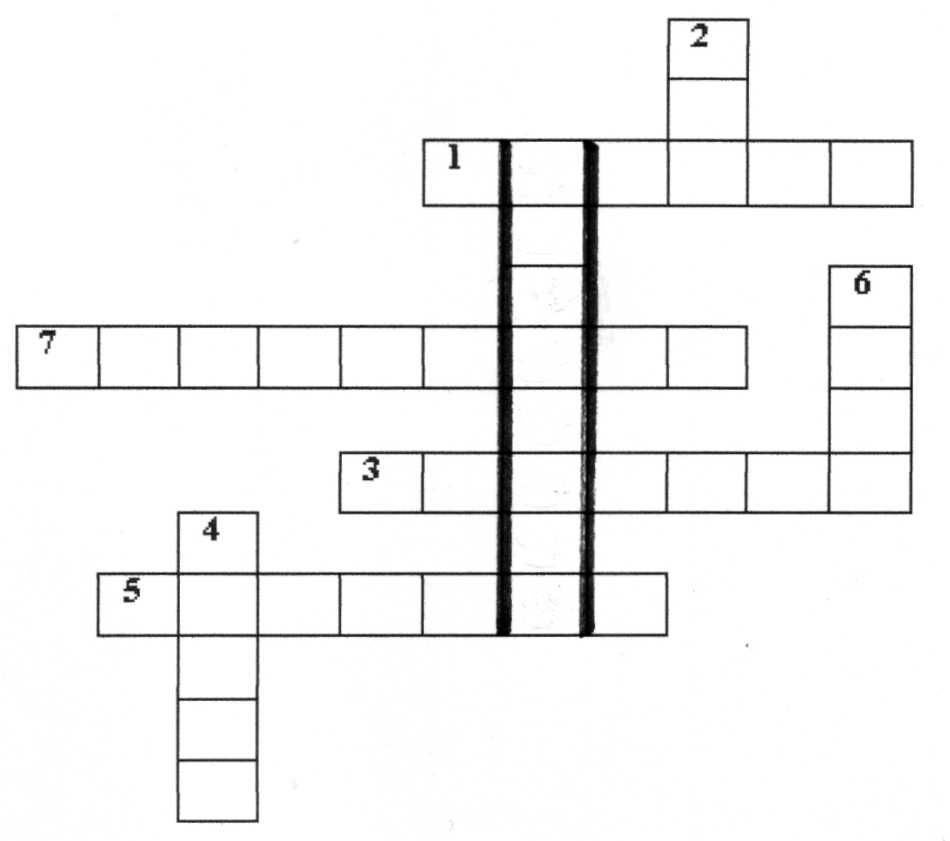 Вместе с родителями, бабушками и сестренками предлагаю вам ответить на вопросы VI. Рефлексия учебной деятельности на урокеСинквейн  (5 предложений отражающих тему)1. Было интересно….2. Я понял(а), что…..3. Я научилась(ся)…4. Теперь я могу….5. Мне захотелось….Приложение 1.КроссвордНаименование продуктовКоличествоПоследовательность приготовленияПосуда и инвентарьСвекла1 шт.Сварить, остудить, очистить, нарезать мелкими кубикамиКастрюля, нож, разделочная доскаКартофель2 шт.Сварить, остудить, очистить, нарезать мелкими кубикамиКастрюля, нож, разделочная доскаМорковь1 шт.Сварить, остудить, очистить, нарезать мелкими кубикамиКастрюля, нож, разделочная доскаОгурцы соленыеилиКапуста квашеная1 шт.Нарезать мелкими кубикамиНож, разделочная доскаОгурцы соленыеилиКапуста квашеная2 ст. ложкиПеребрать, нашинковать крупные кускиНож, разделочная доскаЛук репчатый1 шт.Очистить, мелко нарезатьНож, разделочная доскаЗелень1 пучокМелко нарезатьНож, разделочная доскаСольПерецМасло растительноеЩепотка2 ст. ложкиСмешать все продукты, посолить, поперчить,заправить масломСтоловая ложка, салатникЛук зеленый1 шт.Вырезать украшение, украсить винегретНож, разделочная доскаПо горизонтали1. Над землёй трава, Под землёй алая голова (Свёкла)3. Красный нос в землю врос, А зелёный хвост снаружи, Нам зелёный хвост не нужен (Морковь)5. Лето целое старалась, Одевалась, одевалась, А как осень подошла. Нам одёжки отдала, Сотню одёжек, Сложили в бочонок (Капуста)7. Неказиста, шишковата, А придёт на стол она, Скажут весело ребята: «Ну, рассыпчата, вкусна!» (Картофель)По вертикали2. Вырос на грядке, Характер мой гадкий: Куда не приду, Всех до слёз доведу (Лук)4. Что легче воды? (Масло)6. Что родится из воды, а воды боится? (Соль)